Биология 7а,в кл. График освоения уч. материала 27-30.04 Учитель Аничина Е.Б.1. Дата урока 27-28.04.2020           Тема. Факторы среды обитания. Цепи питания. 2. Задание.§ 53-55. ВПР варианты для должников.Переписать таблицЫ Сравнение естественных и искусственных экосистем.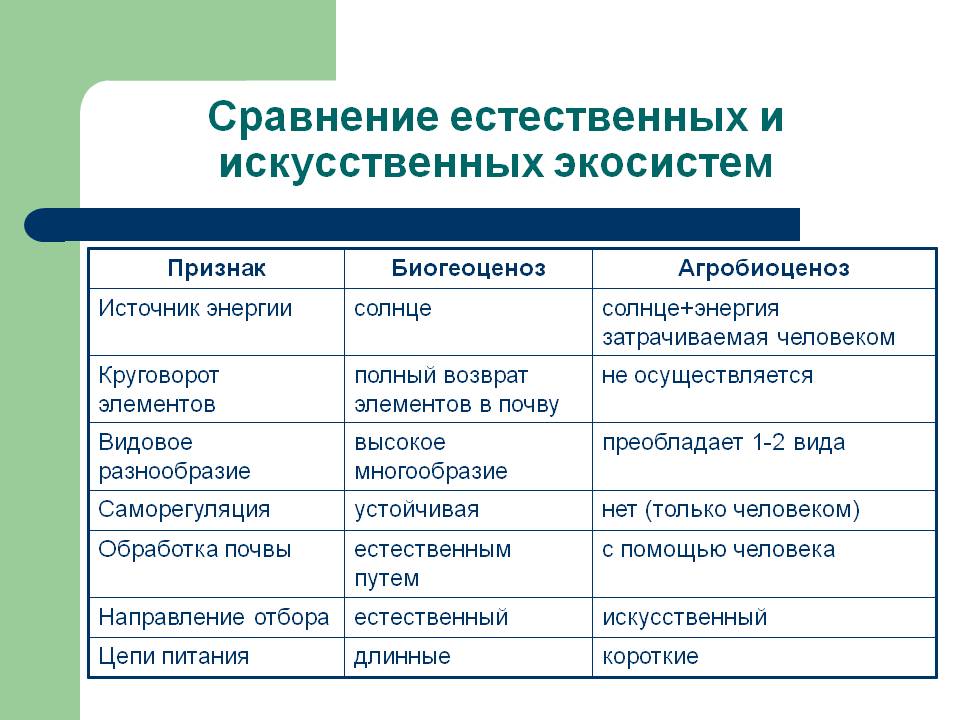 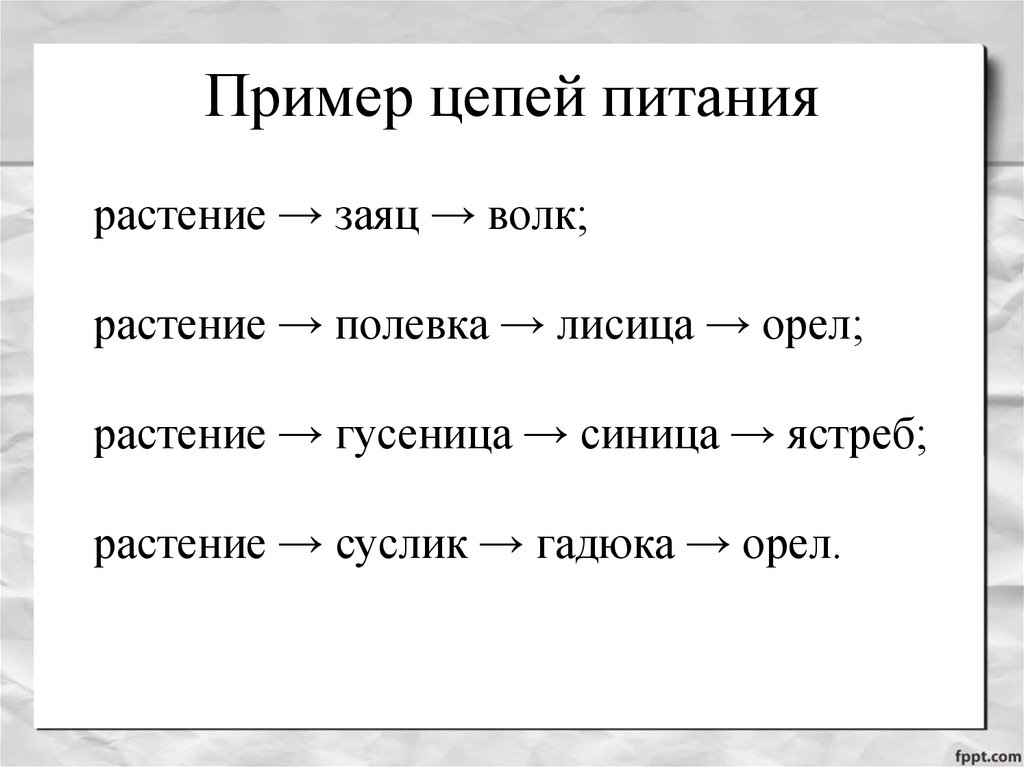 Стрелка показывает направление передачи энергии (кому она переходит)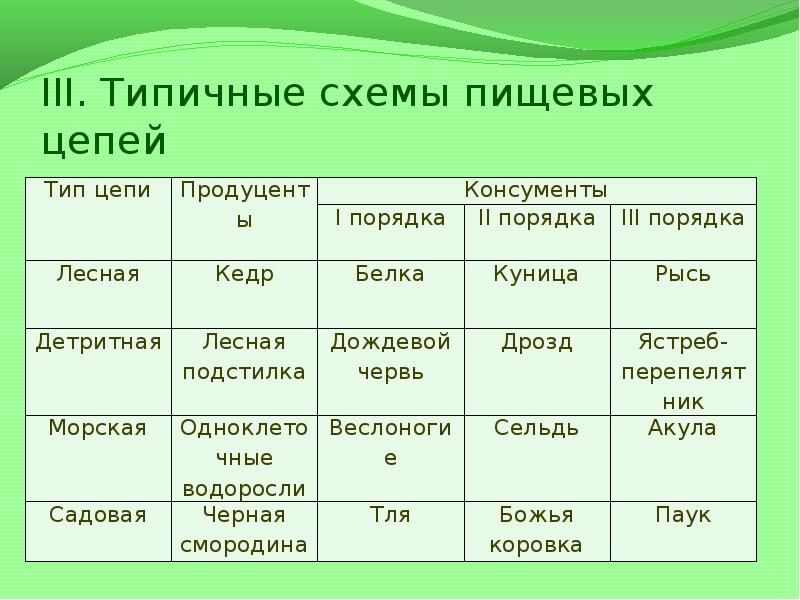 Выписать понятия пространственная  и временная ярусность (§53)  Составьте схему Факторы среды обитания (3 стрелки) (§54):Абиотические, биотические, антропогенные и приведите примеры по каждому фактору3. Срок исполнения-  28.04.2020 до 17.00 ч.4.  Обратная связь с учителем Электронная почта: 7class530@mail.ru (в письме указывать: Класс 7-в,  биологи, ФИ обучающегося)